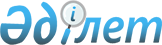 Об определении мест проведения мирных собраний, митингов, шествий, пикетов и демонстраций в Енбекшильдерском районе
					
			Утративший силу
			
			
		
					Решение Енбекшильдерского районного маслихата Акмолинской области от 10 марта 2010 года № С-22/3. Зарегистрировано Управлением юстиции Енбекшильдерского района Акмолинской области 14 апреля 2010 года № 1-10-114. Утратило силу - решением Енбекшилдерского районного маслихата Акмолинской области от 16 февраля 2011 года № С-29/4

      Сноска. Утратило силу - решением Енбекшилдерского районного маслихата Акмолинской области от 16.02.2011 № С-29/4      В соответствии со статьей 6 Закона Республики Казахстан от 23 января 2001 года «О местном государственном управлении и самоуправлении в Республике Казахстан», статьей 10 Закона Республики Казахстан от 17 марта 1995 года «О порядке организации и проведения мирных собраний, митингов, шествий, пикетов и демонстраций в Республике Казахстан» и на основании предложения акимата района о дополнительном регламентировании порядка и мест для проведения мирных собраний, митингов, шествий, пикетов и демонстраций, в целях обеспечения прав и свобод граждан, общественной безопасности, а также бесперебойного функционирования транспорта, объектов инфраструктуры, сохранности зеленых насаждений и малых архитектурных форм Енбекшильдерский районный маслихат РЕШИЛ:



      1. Определить места проведения мирных собраний, митингов, шествий, пикетов и демонстраций в Енбекшильдерском районе согласно приложения.



      2. Признать утратившим силу решение Енбекшильдерского районного маслихата «Об определении мест проведения мирных собраний, митингов, шествий, пикетов и демонстраций в районе» от 21 октября 2005 года № С-23/2 (зарегистрировано в Реестре государственной регистрации нормативных правовых актов за № 1-10-16, опубликовано 21 октября 2005 года в районной газете «Жаңа Дәуір» - «Сельская новь»).



      3. Контроль за исполнением настоящего решения возложить на постоянную комиссию районного маслихата по вопросам социально-экономического развития, бюджета и финансов, законности и правопорядка.



      4. Настоящее решение вступает в силу со дня государственной регистрации в управлении юстиции Енбекшильдерского района и вводится в действие со дня официального опубликования.      Председатель сессии

      районного маслихата                        А.Бузань      Секретарь

      районного маслихата                        М.Исажанов      СОГЛАСОВАНО:      Аким Енбекшильдерского района

      Акмолинской области                        Т.Хамитов

Приложение

к решению сессии

Енбекшильдерского районного

маслихата № С-22/3

от 10 марта 2010 года Места для проведения мирных собраний, митингов, шествий, пикетов и демонстраций в Енбекшильдерском районе
					© 2012. РГП на ПХВ «Институт законодательства и правовой информации Республики Казахстан» Министерства юстиции Республики Казахстан
				№Наимено-

вание населен-

ного пунктаСобранияМитингиШествия, пикеты и демонстрации1. Ульгинский сельский округ1. Ульгинский сельский округ1. Ульгинский сельский округ1. Ульгинский сельский округ1. Ульгинский сельский округ1.1.аул УльгиСельский клубНа территории прилегающей к сельскому клубуНа территории прилегающей к сельскому клубу1.2.село КызылуюмНа территории около товарищество с ограниченной ответственностью «Кызылуюм», на землях Ульгинского сельского округаНа территории около товарищество с ограниченной ответственностью «Кызылуюм», на землях Ульгинского сельского округаНа территории около товарищество с ограниченной ответственностью «Кызылуюм», на землях Ульгинского сельского округа1.3.село КарловкаАвтобусная остановкаОколо автобусной остановки, на землях Ульгинского сельского округаОколо автобусной остановки, на землях Ульгинского сельского округа1.4.село ТрамбовкаАвтобусная остановкаОколо автобусной остановки, на землях Ульгинского сельского округаОколо автобусной остановки, на землях Ульгинского сельского округа1.5.село УюмшилСельская библиотекаНа территории прилегающей к сельской библиотекеНа территории прилегающей к сельской библиотеке1.6.село ЖокейАвтобусная остановкаОколо автобусной остановки, на землях Ульгинского сельского округаОколо автобусной остановки, на землях Ульгинского сельского округа2. Аксуский сельский округ2. Аксуский сельский округ2. Аксуский сельский округ2. Аксуский сельский округ2. Аксуский сельский округ2.1.аул АксуНа территории бывшего клубаНа территории прилегающей к бывшему клубуНа территории прилегающей к бывшему клубу3. Макинский сельский округ3. Макинский сельский округ3. Макинский сельский округ3. Макинский сельский округ3. Макинский сельский округ3.1.село МакинкаТорговый дом «Алем»На территории прилегающей к сельскому клубуНа территории прилегающей к сельскому клубу3.2.село КогамНа территории школыНа территории около магазина «Разия», на землях Макинского сельского округаНа территории около магазина «Разия», на землях Макинского сельского округа3.3.село МакпалНа территории сельского клубаНа территории около магазина «Маржан», на землях Макинского сельского округаНа территории около магазина «Маржан», на землях Макинского сельского округа3.4.село БуландыСельская библиотекаНа территории прилегающей к сельской библиотекеНа территории прилегающей к сельской библиотеке3.5.село КараталНа территории начальной средней школыНа территории прилегающей бывшему клубуНа территории прилегающей бывшему клубу3.6.село КарагайКафе «Венера»На территории прилегающей к мельнице и конторе товарищество с ограниченной ответственностью  «Жалаир Буланды»На территории прилегающей к мельнице и конторе товарищество с ограниченной ответственностью «Жалаир Буланды»4. Заозерный сельский округ4. Заозерный сельский округ4. Заозерный сельский округ4. Заозерный сельский округ4. Заозерный сельский округ4.1.село ЗаозерноеНа территории Заозерного сельского округа определено на территории, прилегающей к административ-

ному зданию филиала товарищество с ограниченной ответственностью «Кокшетау Энерго Центр» «Восток Энерго»На территории Заозерного сельского округа определено на территории, прилегающей к административ-

ному зданию филиала товарищество с ограниченной ответственностью «Кокшетау Энерго Центр» «Восток Энерго»На территории Заозерного сельского округа определено на территории, прилегающей к административ-

ному зданию филиала товарищество с ограниченной ответственностью «Кокшетау Энерго Центр» «Восток Энерго»5. Заураловский сельский округ5. Заураловский сельский округ5. Заураловский сельский округ5. Заураловский сельский округ5. Заураловский сельский округ5.1.село Зауралов-каСельский клубНа территории прилегающей к сельскому клубуНа территории прилегающей к сельскому клубу5.2.село КудыкагашСельский клубНа территории прилегающей к сельскому клубуНа территории прилегающей к сельскому клубу5.3.село ЯблоновкаСельская библиотекаНа территории прилегающей к сельской библиотекеНа территории прилегающей к сельской библиотеке6. Баймырзинский сельский округ6. Баймырзинский сельский округ6. Баймырзинский сельский округ6. Баймырзинский сельский округ6. Баймырзинский сельский округ6.1.село БаймырзаСельский клубНа территории прилегающей к сельскому клубуНа территории прилегающей к сельскому клубу6.2.село ШошкалыНа территории около товарищество с ограниченной ответственностью «Болашак-М», на землях Баймырзинского сельского округаНа территории около товарищество с ограниченной ответственностью «Болашак-М», на землях Баймырзинского сельского округаНа территории около товарищество с ограниченной ответственностью «Болашак-М», на землях Баймырзинского сельского округа7. город Степняк7. город Степняк7. город Степняк7. город Степняк7. город Степняк7.1.город СтепнякЗдание РДКПлощадь прилегающая к территории рынкаПлощадь прилегающая к территории рынка7.2.село ПригорхозНа территории бывшей школыНа территории бывшей школыНа территории бывшей школы8. Валихановский сельский округ8. Валихановский сельский округ8. Валихановский сельский округ8. Валихановский сельский округ8. Валихановский сельский округ8.1.село Валиха-

новоСельский клубНа территории прилегающей к сельскому клубуНа территории прилегающей к сельскому клубу9. Мамайский сельский округ9. Мамайский сельский округ9. Мамайский сельский округ9. Мамайский сельский округ9. Мамайский сельский округ9.1.село МамайСельский клубНа территории прилегающей к сельскому клубуНа территории прилегающей к сельскому клубу10. Донской сельский округ10. Донской сельский округ10. Донской сельский округ10. Донской сельский округ10. Донской сельский округ10.1.село Андыкожа- батырСельский клубНа территории прилегающей к сельскому клубуНа территории прилегающей к сельскому клубу10.2.село НевскоеСельская библиотекаНа территории прилегающей к сельской библиотекеНа территории прилегающей к сельской библиотеке11. Краснофлотский сельский округ11. Краснофлотский сельский округ11. Краснофлотский сельский округ11. Краснофлотский сельский округ11. Краснофлотский сельский округ11.1село Красно-

флотСельский клубНа территории  прилегающей к конторе товарищество с ограниченной ответственностью «Краснофлотский»На территории прилегающей к конторе товарищество с ограниченной ответственностью «Краснофлотский»12. Енбекшильдерский сельский округ12. Енбекшильдерский сельский округ12. Енбекшильдерский сельский округ12. Енбекшильдерский сельский округ12. Енбекшильдерский сельский округ12.1село Енбек-

шиль-

дерскоеСельский клубНа территории прилегающей к сельскому клубуНа территории прилегающей к сельскому клубу12.2село АктасНа территории агрофирмы «Кенащи» на землях Енбекшильдер-

ского сельского округаНа территории агрофирмы «Кенащи» на землях Енбекшильдер-

ского сельского округаНа территории агрофирмы «Кенащи» на землях Енбекшильдер-

ского сельского округа12.3село АкбулакСельский клубНа территории прилегающей к сельскому клубуНа территории прилегающей к сельскому клубу13. Бирсуатский сельский округ13. Бирсуатский сельский округ13. Бирсуатский сельский округ13. Бирсуатский сельский округ13. Бирсуатский сельский округ13.1село БирсуатСельский клубНа территории прилегающей к сельскому клубуНа территории прилегающей к сельскому клубу13.2село СаулеСельский клубНа территории прилегающей к сельскому клубу, улице Айтим АмироваНа территории прилегающей к сельскому клубу, улице Айтим Амирова14. Ангалбатырский сельский округ14. Ангалбатырский сельский округ14. Ангалбатырский сельский округ14. Ангалбатырский сельский округ14. Ангалбатырский сельский округ14.1село Ангал-

батырСельский клубНа территории прилегающей к сельскому клубу, улице «Жамбыл»На территории прилегающей к сельскому клубу, улице «Жамбыл»14.2село ЖаналыкНа территории частного дома Аскаровых на землях Ангалбатырского сельского округаНа территории частного дома Аскаровых на землях Ангалбатырского сельского округаНа территории частного дома Аскаровых на землях Ангалбатырского сельского округа15. Кенащинский сельский округ15. Кенащинский сельский округ15. Кенащинский сельский округ15. Кенащинский сельский округ15. Кенащинский сельский округ15.1село КенащиСельский клубНа территории прилегающей к сельскому клубуНа территории прилегающей к сельскому клубу